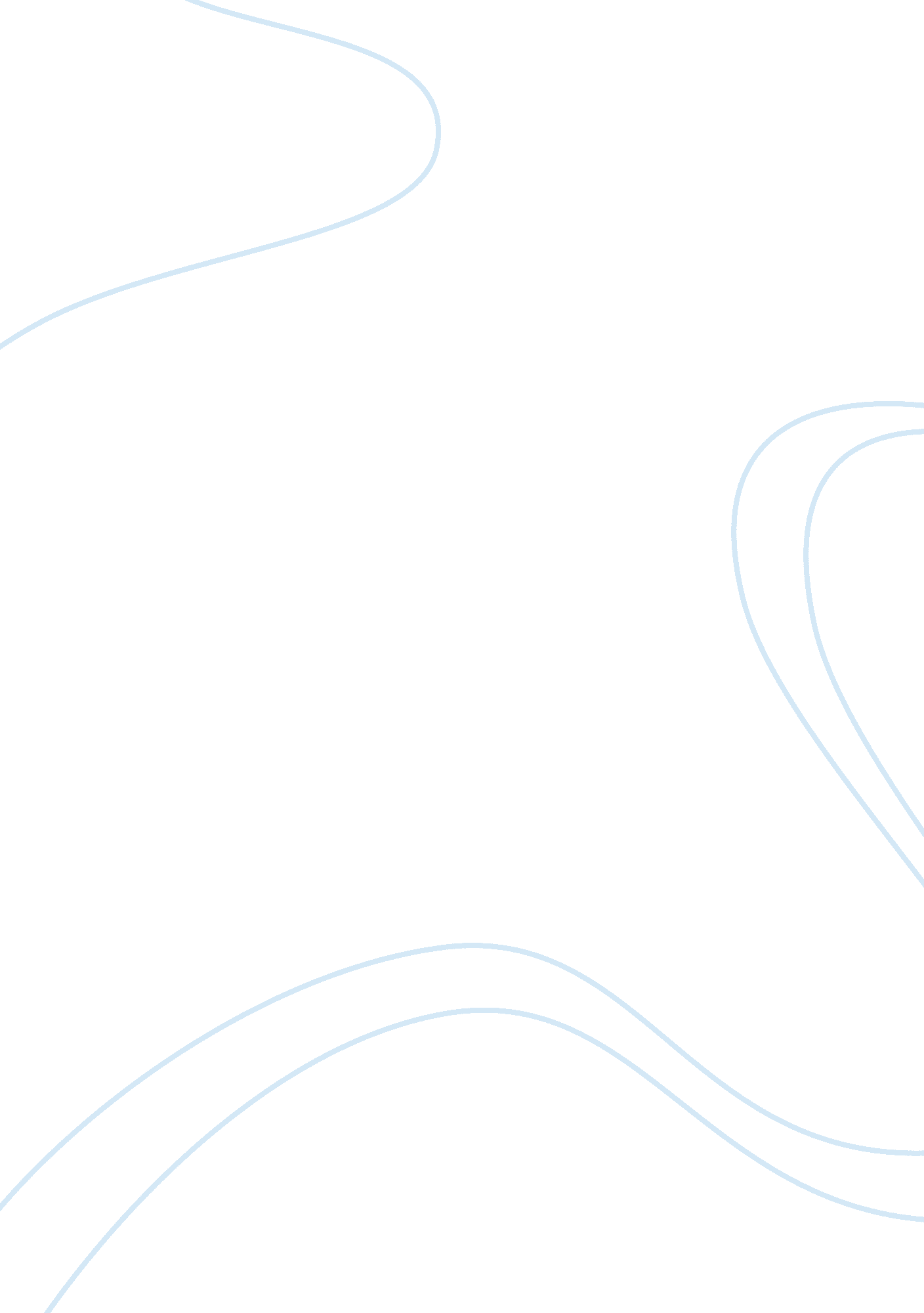 Failings and weaknesses of imac computersTechnology, Information Technology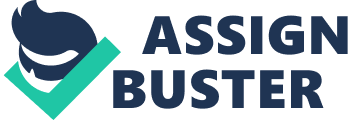 The development of video games requires highly sophisticated machines that can run complicated computer programs using multimedia. The testing of software is an important part of software development and the successful run of each module boosts the confidence of the developer. The failure of iMac to completely accept the program modules that needed other Microsoft compatible software turned out to be the biggest setback to Ronny’s desire to take part in the competition. iMac is supposed to be the most sophisticated computer that could perform a huge number of functions at high speed. But the weakness in the machine to run the important features of Ronny’s programs significantly jolted his confidence in Apple’s products. 
Ronny’s father was also not able to buy another computer for him because of the huge amount of money already spent on the expensive iMac. The father was highly proud of his son and knew that advanced computer-like iMac would greatly facilitate his son in improving his skills. He had also realized that the latest computer would help his genius son in exploiting his vast potential. The failings of the highly expensive and the latest model of the world-renowned Apple product, iMac, adversely impacted the market also. Internet surfing showed that the failings and weakness in Ronny’s iMac was not an isolated case. While iMac might be packed with huge features, the shortfalls in it become major challenges for the company. The company must ensure a refund to its customers who are not satisfied. It would help them to buy other computers and not lose precious opportunities like Ronny, who was not able to take part in the competition. 